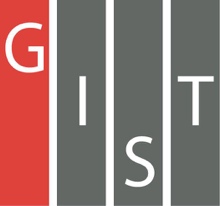 Gwangju Institute of Science and TechnologyOfficial Press Release (https://www.gist.ac.kr/)	Section of	Hyo Jung Kim	Nayeong Lee	Public Affairs	Section Chief	Senior Administrator		(+82) 62-715-2061	(+82) 62-715-2062	Contact Person	Jae-hak Lee, Administrator	for this Article	Technology Commercialization Center		(+82) 62-715-3074	Release Date	2019.08.30GIST launches a technical advisory committee for materials, parts, and equipment to support the INNOBIZ Association and local companies□	GIST (President Kiseon Kim) Science and Technology Application Research Group (Director Woo Jin Park) invited Chairman Ki-soo Na of the Gwangju-Jeonnam Branch of the INNOBIZ Association to launch a technical advisory group.∘	The event was co-hosted by GIST and Gwangju-Jeonnam Branch of the INNOBIZ Association and sponsored by the Gwangju and Jeonnam branch office of the Small and Medium Enterprise Business Administration at the first floor of the GIST Administration Building on August 30, 2019.∘	The event was attended by about 50 people, including GIST President Kiseon Kim, Vice President Jong-In Song, Dean of Planning Joon Ha Kim, Director of Central Research Sang Don Kim, Dean of Research Ji-Woong Park, Dean of International and Public Affairs Sung-Gyoo Park, other key staff, as well as seven sub-department heads and participating professors of the advisory group, Chairman Ki-soo Na of the Gwangju-Jeonnam Branch of the INNOBIZ Association, and Gwangju-Jeonnam Small and Medium Enterprise Business Administration Commissioner Moon-hwan Kim.□	GIST President Kiseon Kim gave the opening remarks, which was followed by speeches from Chairman Ki-soo Na of the Gwangju-Jeonnam Branch of the INNOBIZ Association and Gwangju-Jeonnam Small and Medium Enterprise Business Administration Commissioner Moon-hwan Kim. GIST also introduced its current R&D status and provided promotional material.∘	Through GIST's excellent research abilities and expert advice, discussions were actively conducted on ways to help local companies secure core technologies that can further contribute to regional and national development.□	GIST President Kiseon Kim said, "The most fundamental solution is for local companies, which are struggling due to recent export restrictions from Japan, to secure core technologies through R&D. GIST will establish a proactive response system that will serve as a sign of cooperation to enhance competitiveness of domestic companies, including strengthening their R&D capabilities with GIST's excellent research abilities and expert advice."∘	Chairman Ki-soo Na of the Gwangju-Jeonnam Branch of the INNOBIZ Association said, "We thank you for providing a meaningful support for SMEs in our region, and we expect that if we cooperate with each other in the future through practical support such as GIST's excellent science and technology and research advice, we will soon have good results and opportunities for development."∘	Gwangju-Jeonnam Small and Medium Enterprise Business Administration Commissioner Moon-hwan Kim said, "Today, this support is most meaningful in that GIST and INNOBIZ Association will find a solution to the problem in the region through industry-academia cooperation in response to Japan's export restriction. We hope to create a foundation for strengthening cooperation."□	GIST is providing extensive support for local businesses adversely affected by Japan's recent export restrictions to Korea. Key areas of support are ▲ technical advice: technical diagnosis, guidance, and R&D support by matching research personnel, teachers, and experts ▲ equipment sharing: supporting the use of research infrastructure, such as opening research facilities, equipment, and test platforms ▲ management support: strategies for utilizing patents intellectual property and supporting research programs with internships to related departments.	For more information, please visit: http://smbrnd.gist.ac.kr∘	In the future, GIST plans to actively support domestic SME development of domestic technologies, focusing on material, parts, and equipment.